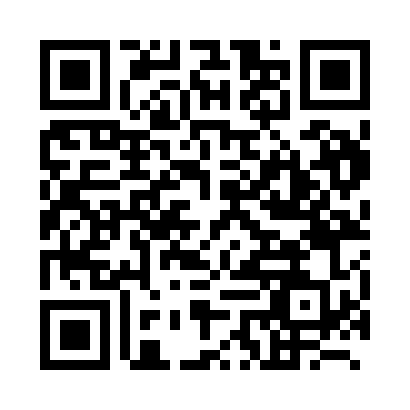 Prayer times for Barysaw, BelarusMon 1 Apr 2024 - Tue 30 Apr 2024High Latitude Method: Angle Based RulePrayer Calculation Method: Muslim World LeagueAsar Calculation Method: ShafiPrayer times provided by https://www.salahtimes.comDateDayFajrSunriseDhuhrAsrMaghribIsha1Mon4:296:381:104:427:439:432Tue4:266:351:094:437:459:463Wed4:236:331:094:447:479:484Thu4:206:301:094:457:489:515Fri4:166:281:094:467:509:546Sat4:136:251:084:477:529:567Sun4:106:231:084:487:549:598Mon4:066:211:084:497:5610:029Tue4:036:181:074:507:5810:0510Wed3:596:161:074:518:0010:0711Thu3:566:131:074:518:0210:1012Fri3:526:111:074:528:0410:1313Sat3:496:091:064:538:0510:1614Sun3:456:061:064:548:0710:1915Mon3:416:041:064:558:0910:2216Tue3:376:011:064:568:1110:2517Wed3:345:591:054:578:1310:2818Thu3:305:571:054:588:1510:3219Fri3:265:541:054:598:1710:3520Sat3:225:521:055:008:1910:3821Sun3:185:501:055:008:2010:4222Mon3:145:481:045:018:2210:4523Tue3:105:451:045:028:2410:4824Wed3:055:431:045:038:2610:5225Thu3:015:411:045:048:2810:5626Fri2:575:391:045:058:3010:5927Sat2:535:361:045:058:3211:0328Sun2:525:341:035:068:3411:0729Mon2:515:321:035:078:3511:0830Tue2:505:301:035:088:3711:08